EY2c Parent Declaration Form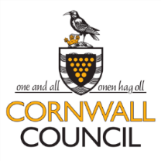 Child’s DetailsTwo Year Old Funding (only for 2 year olds)Codes and Consent: EYPP, 30 Hours and Parent/Carer Information     (only for 3 and 4 year olds)Setting and attendance detailsMy child is claiming the hours below from: …………………………………………….. (date)* Banked hours – complete the boxes belowIn special circumstances, where stretched funding is not applicable, a few hours a week can be ‘banked’ to give flexibility to the parents. Careful consideration must be given to ensure these hours are used within a reasonable time and will be reclaimed if not used. Please ensure that the total funded hours do not exceed 15 hours (or 30 if eligible) and it is clear whether you are claiming universal or extended hoursPrivacy StatementThis information is being collected by the Education and Early Years Nursery Funding Team on behalf of Cornwall Council as Data Controller to assess entitlement to receive Nursery education (funded early learning) and other pupil benefits such as the Pupil Premium which can be claimed from the Department for Education to support your child at school. Data on you or your child may also be shared with relevant partners including the Family Information Service, Children’s Centres, Schools, The NHS, Childcare providers and other relevant partners within the Children, Schools and Families Directorate. The data held relating to the delivery of support by the relevant Support Service to your child will be used both for the provision of services and also for performance and service planning.  This information will be held in a secure environment in accordance with Cornwall Council retention policy. http://www.cornwall.gov.uk/council-and-democracy/data-protection-and-freedom-of-information/data-protection/retention-and-disposal/ after which time it will be destroyed in a secure manner.A copy of our Privacy Notice can be found at www.cornwall.gov.uk/csfprivacynotice . You have the right to withdraw consent to the processing of your data at any time and your further rights as to how we handle your data can be found by following the above link.  Should you wish to withdraw your consent please contact the Nursery Funding Team nurseryfunding@cornwall.gov.uk .For completion by setting. THIS SECTION MUST BE COMPLETED TO RECEIVE FUNDINGGuidance for parents on completing the EY2c FormBox 1:	Child’s DetailsAll sections must be completed. Please enter the full legal name of your child, i.e. full forename, not shortening or nick name (e.g. Benjamin, not Ben) and the child’s legal surname Box 2: Two-Year-Old FundingPlease provide evidence of an eligible code and start date to your provider, as without these funding may not be availableBox 3: Codes and ConsentYou must provide your details if either EYPP or 30 hours funding is applicable. For EYPP, please tick the applicable box so that eligibility checks can be made by Nursery Funding.For 30 Hours, please provide the code and the start date.  Parents/carers are asked by HMRC to renew their funding code every 3 months.  If this lapses, gaps in your funding may occur.Box 4: Setting and Attendance detailsThis is for the number of funded hours to be claimed.  Please ensure with your provider that:The number of hours per day add up to the total per weekThe term-time, banked or stretched boxes are ticked as appropriateIf you have agreed with your provider to bank hours, the total number of hours you wish to claim should include the banked hours. You should also agree a date by which you will have used any banked hoursAttendance at another setting:Please discuss any attendance at another setting with the provider and complete this box accordingly.  This will show immediately if there is a clash between 2 settings as to the number of hours able to be funded.  Querying any issues at this stage with your provider will avoid difficulties later in the funded termPrivacy StatementPlease ensure you read this section of the form. SignaturesBoth parties should sign, only after the form has been fully completedDate of Birth EvidencePlease provide your child’s birth certificate or passport, or other documentary evidence of their date of birth.  The provider will note this on the form to ensure accurate data is recorded.Legal forenameLegal middle name/sLegal middle name/sLegal surnameLegal surnameLegal surnamePreferred surname (if different)Preferred surname (if different)Date of birthDate of birthDate of birthGender
Male       Female  Ethnicity White British White English White Cornish White Irish Any other white background Black Caribbean Black African Any other black background Traveller of Irish Heritage Gypsy/Roma White and Black Caribbean White and Black African White and Asian Any other mixed background Information Not Yet Obtained Refused Traveller of Irish Heritage Gypsy/Roma White and Black Caribbean White and Black African White and Asian Any other mixed background Information Not Yet Obtained Refused Traveller of Irish Heritage Gypsy/Roma White and Black Caribbean White and Black African White and Asian Any other mixed background Information Not Yet Obtained Refused Indian Pakistani Bangladeshi Any other Asian Background Any other ethnic group, please       specify:___________________________________ Indian Pakistani Bangladeshi Any other Asian Background Any other ethnic group, please       specify:___________________________________Address                                                    PostcodeAddress                                                    PostcodeAddress                                                    PostcodeAddress                                                    PostcodeAddress                                                    PostcodeAddress                                                    PostcodeEligibility CodeCode Issue DateNote: Please provide evidence of your code to your provider – a screenshot from the parent portal or a copy of the email sent to you from the Nursery Funding TeamNote: Please provide evidence of your code to your provider – a screenshot from the parent portal or a copy of the email sent to you from the Nursery Funding TeamParent/Carer Legal forenameParent/Carer Legal surnameDate of birthNational Insurance No:Or NASS No:Early Years Pupil Premium (EYPP) ONLYAdditional funding for your provider may be available through EYPP to provide extra support/ additional resources to impact positively on your child’s progress and development:I wish to apply for EYPP for my child under economic (financial) criteria        I wish to apply for EYPP for my child and enclose a copy of the supporting document if applying under non-economic criteria (adoption/in care/SGO etc)  30 Hours (extended entitlement) ONLYEligibility Code:Code Issue Date:Note: Extended hours funding starts the term AFTER the code issue date, and the term AFTER the child turns 3 years oldNote: Extended hours funding starts the term AFTER the code issue date, and the term AFTER the child turns 3 years oldSetting NameTotal funded hours per dayTotal funded hours per dayTotal funded hours per dayTotal funded hours per dayTotal funded hours per dayUniversal hrs per weekExtended hrs per weekTerm time  Banked *   Stretched   If stretched, how many weeks per year:Setting NameMonTueWedThurFriUniversal hrs per weekExtended hrs per weekTerm time  Banked *   Stretched   If stretched, how many weeks per year:Term time  Banked *   Stretched   If stretched, how many weeks per year:Hours banked per week:Date by which banked hours will be used:My child also attends the following other setting/s:My child also attends the following other setting/s:Universal hrs Extended hrs Setting nameTotal funded hours per week:Parent/Carer/Guardian with legal responsibilityChildcare Provider I confirm that the information I have provided above is accurate and true. I authorise this provider to claim free entitlement funding as agreed above on behalf of my child and I agree that my child will attend regularly and funding may be withdrawn if this is not the case. Signature    _________________________ Print name  _________________________ Date          _________________________I confirm I will claim the hours as agreed above and in accordance with the Funding Agreement. This form was signed by the parent/carer/guardian after the form was fully completed and nothing has been added or changed since.Signature    _______________________Print name  _______________________  Date          _______________________Type of documentary proof of Child’s DoB(eg Birth Certificate, Passport)Previously provided on:Date document recordedDocument recorded by(name of staff member)date